 MODUM MENIGHETSRÅD	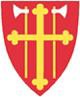 22.02.2022Innkalling til årsmøte for driftsåret 2021 i Modum soknTid:	Søndag, 27.03.2022 etter GudstjenestenSted:	Heggen kirkeForslag til ordstyrer:	Helge Haavik, MenighetsrådetForslag til referent:	Nina Brokhaug Røvang, kirkevergeForslag til protokollunderskrivere:	Legges frem på møtetTil:	Møtet er åpent og alle som ønsker å delta, er velkommen. Stemmerett har de som er medlem i Den norske kirke og bostedsadresse i Modum.Velkommen/v Trine Gjermundbo leder i MeninghetsrådetKaffe m/noe å bite i Valg av ordstyrer, referent og protokollunderskrivereForslag til vedtak:Den foreslåtte ordstyrer, referent og de to protokollunderskriverne velges.Tema Restaurering av Heggen Kirke ved Nina Brokhaug Røvang. Omvisning etter møtet for de som ønsker det.Musikalske innslagÅrsmelding Modum sokn 2021Innledes ved at forordet til årsmeldingen skrevet av leder, leses av Trine Gjermunbo. Geri E. Holberg, sokneprest, orienterer fra årsmeldingen og menighetens arbeid.Nina Brokhaug Røvang, kirkeverge, orienterer om fellesrådets arbeid og årsregnskapet.Forslag til vedtak:Årsmeldingen godkjennes ved akklamasjon.GudstjenesteforordningOrientering fra Geir E. Holberg, sokneprest. 
Årsmøtet er velkomne til å komme med innspill til gudstjenesteforordningen og revisjonen av denne. Velkommen!Hilsen Modum menighetsrådModum kirkekontor, Kapellveien, 3340 Åmot, tlf. 32 78 32 30. Org.nr. 97 69 90 161. Bank 2270 07 77883.E-post: kirkekontor@modumkirke.no Nettsted: www.kirken.no/modum